Oznámenie o výpočte ceny za dodávku silovej elektriny na rok 2024Oznamujeme Vám jednotkovú cenu za dodávku silovej elektriny na obdobie od 1.1.2024 do 31.12.2024 (ďalej len „ Zmluvné obdobie“) pre odberné miesta v obchodnom centre BORY MALL. S účinnosťou od 1.1.2024 jednotková cena za dodávku elektriny sa určí nasledujúcim spôsobom:Jednotková cena za dodávku elektriny (€/MWh) sa určí samostatne pre každý kalendárny mesiac Zmluvného obdobia (ďalej aj ako mesiac „M“), na základe čiastkových nákupov (tranží) elektriny vykonaných pre celkový odber elektriny odberných miest skupiny PENTA vo Forwardovom nákupe a následných dokupov chýbajúceho, resp. odpredajov prebytočného množstva elektriny v jednotlivých hodinách „h“ mesiaca „M“ na krátkodobom (spotovom) trhu s elektrinou podľa skutočnej spotreby elektriny celkového odberu elektriny skupiny PENTA, a to výpočtom podľa nasledujúceho vzorca: 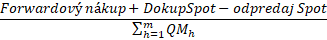 kde:Forwardový nákup   =i=1n((BLi+K)*QFiM)DokupSpot                 =h=1mSPOTh+9,48×QSDhOdpredajSpot             =h=1mSPOTh+5,96×QSOhn                    je počet tranží nákupov elektriny vykonaných pre celé Zmluvné obdobie vo Forwardovom nákupeBLi                je jednotková cena produktu baseload v i-tej tranži vo Forwardovom nákupe (€/MWh)K                    koeficient ceny,  ktorý má hodnotu 9,08 €/MWhQFiM              je množstvo elektriny nakúpené v i-tej tranži pre mesiac „M“ vo Forwardovom nákupe (MWh)QFh                je množstvo elektriny nakúpené v „n“ tranžiach pre hodinu „h“ mesiaca „M“ vo Forwardovom nákupe pre odber elektriny odberných miest skupiny PENTA (MWh) QMh              je skutočná spotreba elektriny odberných miest skupiny PENTA v hodine „h“ mesiaca „M“ na mesačne odčítaných Odberných miestach (MWh)m                   je počet hodín „h“ v mesiaci „M“ SPOTh           je jednotková cena elektriny na krátkodobom trhu v Slovenskej republike v hodine „h“ mesiaca „M“  (€/MWh) zverejnená na stránke portálu www.okte.sk       QSDh             je množstvo chýbajúcej elektriny v hodine „h“ (MWh), o ktoré je v danej hodine „h“  hodnota QMh vyššia ako hodnota QFh (dokup)ak  QMh > QFh potom QSDh = QMh - QFh inak QSDh = 0 (MWh)QSOh             je množstvo prebytočnej elektriny v hodine „h“ (MWh), o ktoré je v danej hodine „h“ hodnota QMh nižšia ako hodnota QFh  (odpredaj)ak  QMh < QFh potom QSOh = QFh - QMh inak QSOh = 0 (MWh)Výsledok výpočtu podľa tohto vzorca sa zaokrúhli matematicky na 2 desatinné miesta. Ak výsledkom výpočtu podľa tohto písm. a)  bude hodnota rovná alebo menšia ako 0 (nula), jednotková cena za dodávku elektriny do mesačne odčítaných Odberných miest je v takom prípade v príslušnom mesiaci „M“ Zmluvného obdobia vo výške 1 (jedno) €/MWh. Pre vylúčenie pochybností, Odberateľ berie na vedomie, že výška jednotkovej ceny za dodávku elektriny pre mesačne zúčtované Odberné miesta vypočítaná podľa vyššie uvedeného postupu bude ovplyvnená správaním, t. j. Forwardovými nákupmi a skutočnou spotrebou skupiny PENTA, s čím Odberateľ výslovne súhlasí. Zároveň Vám týmto oznamujeme, že 30.11.2024 bola zrealizovaná tranža - Forwardový nákup 50% predpokladanej spotreby odberných miest skupiny PENTA - produkt SK BL Cal24 v cene 111,20 €/MWh.V prípade, že so spôsobom výpočtu jednotkovej ceny nesúhlasíte, pošlite nám písomné oznámenie o ukončení Zmluvy o združenej dodávke elektriny, ktorá bude doručená do sídla našej spoločnosti najneskôr do 31.12.2023. Následne si od 1.1.2024 môžete vybrať iného dodávateľa elektriny v súlade s platnou legislatívou.Bratislava, 30.11.2023S pozdravom,BM Energy, s.r.o.Prevádzkovateľ MDS Bory Mall